Církevní sbor ECAV v ČR v PlzniZpráva faráře za celý rok Páně 2020verze: 15. června LP 2021Tomáš Matouš Živný „Milost Vám a pokoj!“Milé sestry a milí bratří, přátelé v Kristu!0. Úvod	„Nejsme zkoušeni proto, abychom byli vystrašeni a měli zahynout, ale proto aby vyšla najevo síla slova a rostla víra, která zahálkou opadla…“ tímto citátem našeho Reformátora bych rád zahájil svou výroční farářskou zprávu za uplynulý (loňský) 2020. rok Páně. Jednalo se o rok největší zdravotní krize, jakou lidstvo zatím v 21. stol. zažilo a, jak se shodují mnozí, o rok největší krize od 2. světové války… největší krize, kterou jsme zažili (resp. kterou pamatujeme)… největších omezení našich samozřejmě vnímaných lidských práv a svobod právě od „války“, přičemž se ukázalo, že my mladší (tím myslím sebe jakožto třicátníka) jsme se s tím, poněvadž jsme totalitní minulost vlastně už nezažili, vůbec neuměli srovnat. Zdravotní krize trvá doposud, třeba nyní (červen 2021) se zdá, že její hlavní nápor konečně, také a hodně díky očkování, ustupuje; na obzoru však již je krize další – ekonomická. Otázka „Kde byl / je v této krizi Bůh?“ je tak otázkou docela na místě. NE, nemíním zde po (špatném) vzoru fanatických kazatelů minulosti automaticky označovat koronavirus za Boží trest a až vůbec ne za Boží trest za konkrétní hřích (Špatným a smutným příkladem tohoto myšlení nám budiž nejmenovaný pravoslavný biskup, který koronavirus tak dlouho označoval za Boží trest za homosexualitu až na koronavirus sám zemřel.); nemíním koronavirus theologicky vůbec interpretovat… nemoci, epidemie i pandemie jsou věci přirozené a přírodní (třeba na nás jejich nápor působí až apokalypticky nepřirozeně)… Bůh jistě pracuje i s přírodou, ale jak a za jakým účelem je pouze věc Boží.	Ale přece se nám v nastalé krizi ukázalo něco podstatného a důležitého, co lze ve víře promýšlet a snad i zužitkovat: Nastalá krize se nám totiž tím, že jsme často byli nuceni být jen s nejbližší rodinnou či dokonce jen sami se sebou, stala příležitostí k přemýšlení… měli jsme najednou čas… navíc se – vzhledem k obavám o život i budoucnost – stala probíhající krize také krizí existenční a existenciální, a tedy příležitostí k promýšlení toho, na čem opravdu (ne)stojí náš život, co je v našem životě to důležité a co za takové jen považujeme.	Každá krize je vlastně zkouškou (a tedy vždy již i zkouškou naší víry / důvěry). Jenže každá zkouška je vzhledem k jejímu pozdějšímu výsledku buď příležitostí – pokud ve zkoušce uspěji, neboť otevírá nové a mnohdy nečekané možnosti, anebo průšvihem, ale i novou výzvou – pokud neuspěji či selžu. My, Češi a Češky, to v našem jazyce ovšem umíme dobře odlišovat, a tak mluvíme jednou o „zkoušce“, jindy o „pokušení“… o zkoušce tehdy, když je kýžený pozitivní výsledek – úspěch, o pokušení tehdy, když se bojíme neúspěchu a ten je viděn jako nebezpečný svod. Termín „zkouška“ vnímáme světsky a pedagogicky, termín „pokušení“ vnímáme nábožensky či „sexuálně“. Ovšem biblické jazyky, tedy myslím speciálně na starořečtinu, takovéto rozdělení nečiní, znají jen termín jediný πειρασμος – peirasmos je jak „zkouška“, tak „pokušení“ a (nejen) o překladu rozhoduje vlastně až výsledek.	Byla nám naše křesťanská víra v korona-krizi oporou a zdrojem naděje? Pakliže ano, obstáli jsme, pokud ne – je docela na místě se hodně zamýšlet nad svou vírou… Nechali jsem se i díky mediální masáži totálně vyděsit, anebo jsme rizika hodnotili odpovídajícím způsobem a s nadhledem? Takové a podobné otázky je třeba si klást.	Ovšem do zprávy faráře patří ujištění o tom, že víra je zdrojem naděje v jakékoli krizi, ano i v koronavirové, ano i v takové, jejíž přirozený výsledek může být nedobrý i fatální… Nepřestává přece platit, co krásně zapsal (v dobách, kdy byl život mnohem náročnější a ohroženější): „Nepotká vás zkouška nad lidské síly. Bůh je věrný: nedopustí, abyste byli podrobeni zkoušce, kterou byste nemohli vydržet, nýbrž se zkouškou vám připraví i východisko a dá vám sílu, abyste mohli obstát.“ (1. Korintským 10, 13) Nově a plně k nám zase může mluvit modlitba Páně – Otčenáš a tamní prosba: „A nevydej nás do pokušení, ale vysvoboď nás od zlého.“ Všechno je – i my jsme – v dobrých rukou Božích, obklopuje nás láska.	Sestry a bratří, zůstávejme proto v Pánu a mějme naději! Dopadne to dobře!1. Obecně	O krizi již tedy bylo řečeno více něž dost, ale přece ještě dvě poznámky:	To, co nám krize vzala byla fyzická účast na Bohoslužbách a měsíce mezilidských kontaktů a vztahů. Na dobrovolné sebeomezení a preventivní neúčast na Bohoslužbě se dívám s pochopením a laskavě, poněvadž chápu, že pro mnohé to byla cesta správná, jak neriskovat třeba i život; na vládní zákazy a zásahy do našich náboženských práv se však dívám spíše nelibě… a neměli bychom si tato práva nechat tak snadno omezit a vzít, zvláště když jsme schopni rozumného sebeomezení → Krize mi / nám vzala důvěru ve stát a jeho rozumná řešení také v oblasti práv církví.	To, co nám krize dala je schopnost více působit ve virtuálním prostoru internetu a ovládat lépe nové technologie.	Myslím, že povědomí o tom, že to co jsme léta považovali za samozřejmé a všední (svoboda pohybu, pobytu, shromažďování, dobře fungující zdravotnictví či maličkosti jako možnost kdykoli posedět s přáteli v hospodě), vůbec tak samozřejmé není a že jde o svobody vzácné a drahé, je prohlédnutím důležitým. Snad za tyhle malé velké věci budeme umět mnohem více děkovat.*** 2. Konkrétněa) Bohoslužby – Se v době, kdy se konat mohly (tedy mimo „jarní lockdown“), konaly každé pondělí od 18.00 (až na „prázdninové výjimky“, jsem kázal já; vypomohli bří f. David Jurech, j. Dominik Žbánek a j. Ondřej Kotsch).– Bylo pokračováno také v tradici večerních nedělních Bohoslužeb v kostelíku, které se konaly každou neděli od 20.00 do prázdnin a od 19.00 po prázdninách (samozřejmě s výjimkami „jarního“ a „podzimního lockdownu“); na těchto Bohoslužbách jsme se pravidelně střídali s br. f. Ondřejem Pellarem (farář ČCE Rokycany), za což mu patří největší dík! Po prázdninách byl změněn i ideový charakter Bohoslužeb, a to tak, že jsme upustili od jejich primárně studentského zaměření.– Bohoslužby podle tradice ECAV SK se konaly nepravidelně jako domácí Bohoslužby u ses. Eleny Pleschingerové, za což ji patří vřelý dík!– Vedle nedělních služeb Božích byly slaveny i tyto Bohoslužby:pátek 20. dubna 2020 – Velký pátek, který byl slaven „pololegálně“čtvrtek 1. května 2020 – Nanebevstoupení Páněčtvrtek 24. prosince 2020 od 14.00 – Narození Páněpátek 25. prosince 2021 od 00.00 – vigilie Narození Páně,– V čase, kdy se Bohoslužby konat nemohly, což byla i velikonoční doba, byla k dispozici buď kázání psaná, anebo videonahrávky kázání. On-line pobožnost se konala v sobotu 31. října 2020 k Památce reformace.– 2. 5. 2020 bylo možné shlédnout Bohoslužby naší církve ve vysílání ČT (slovenská liturgie, kázání br. bp Marian Čop).– Co se týče účasti: Jsem vděčný, že sbor žije! Vzhledem k pastoračně relevantnímu „argumentu strachu“, k vývoji pandemie a k protiepidemickým omezením nepovažuji statistiku účasti na Bohoslužbách pro rok 2020 za relevantní.– Biblické hodiny se (s výjimkou prázdnin) konaly pravidelně v době před covidem 1× týdně ve čtvrtek od 18.00 a pak od 19.00: v prvním běhu byla snaha probrat knihu Jób, v druhém pak list Římanům, ke konci roku jsme se začali věnovat perikopám k následující neděli. Konali se do lockdownu prezenčně, pak on-line.– Byly konány biblické hodiny ve stacionáři Diakonie ČCE pro mentálně postižené Človíček na různá témata, konány byly (opět s výjimkou „jarního lockdownu“) buď prezenčně, anebo poté on-line ve čtvrtek ráno od 8.30, přičemž jsem se střídal s br. f. Karlem Šimrem z ČCE Chrást vždy po měsíci.– Každý týden (až na výjimky) jsem konal soukromé biblické hodiny pro vdovu po faráři ČCE sestru Holou (tchýně J. Esterleho); konaly se nejprve osobně každý čtvrtek od 15.00, pak telefonicky v různé dny.– Bylo vyučováno náboženství ve škole Elementária, když bylo školství „otevřené“; účastnili se děti z prvního stupně ZŠ, a sice ve školním roce 2019/2020 tři a ve školním roce 2020/2021 šest. Je krásné, že škola o vyučování náboženství stojí a sama mě kontaktuje ☺.– Když to vyšlo, byl jsem Honzou Esterlem s výjimkou prázdnin každý týden vyučován zpěvu, za což mu patří dík.– V rámci svého farářského úvazku jsem vypomáhal v okolních sborech: ČCE Chrást (když br. f. Šimr potřeboval být jako administrátor jinde), ČCE Dobříš a také tamní kazatelská stanice v Hořovicích a také v ČCE Merklín.b) Svátosti– Na každých Bohoslužbách, jak jen to bylo možné, byla vysluhována Svátost Eucharistie.– Každý účastník měl na výběr ze dvou možných způsobů přijímání:namočení hostie – těla Kristova v krvi Páně v kalichu,napitím se krve Páně ze společného Kalicha.– Křest svatý se v našem sboru udál v r. 2020 celkem třikrát a pokaždé šlo o Křest dítěte:15. 2. 2020: Viktor Kostikov,19. 9. 2020: Samuel Rauch (rodiče jsem předloni oddával),26. 9. 2020: Alex Mocan (cizinci, sousedé od kostelíka),– Zpověď byla rovněž vysluhována na každých službách Božích; na několika zkušebních Bohoslužbách on-line (dvoucestných) byla všeobecná zpověď přisloužena rovněž.c) církevní služebnosti– Konfirmační příprava ani konfirmace se v r. 2020 v našem sboru nekonala.– Svatby se ve sboru odehrály tři:8. 8. 2020 novomanželů Sotákových (v Chebu),29. 8. 2020 novomanželů Podlahových (v Litomyšli),14. 11. 2020 novomanželů Tykalových (kvůli zákazům na poli na Klatovsku).– Pohřby se ve sboru odehrály dva, a sice nečlenů sboru:18. 6. 2020 sestry Věry Vyzrálové (na žádost manžela), šlo o uložení urny do hrobu;25. 3. 2020 sestry Jarmily Jiranové (na žádost dcery), šlo rovněž o uložení urny do hrobu.– Ranní modlitby v Chrástu: Ve spolupráci s Chrásteckým sborem ČCE bylo možné (s výjimkou „lockdownů“) se každé pondělí od 7.30 zúčastnit ranní modlitby (laudy, ranní chvály); po modlitbě vždy následuje společná snídaně.d) práce s dětmi– Se pro absenci dětí ve sboru nekonala.e) další akce a události pro sbor významné– Alianční týden modliteb, coby tradiční akce plzeňské ekumeny, do které je sbor zapojen, se uskutečnil v lednu 2020:v pondělí 6. ledna jsme bratry a sestry z ekumeny přivítali u nás v kostelíku: kázal farář ECM z Bolevce Pavel Kuchynka,v pátek 10. ledna jsem pak kázal já v modlitebně CASD (tzv. KCC ve Skvrňanech).– Výroční sborový konvent proběhl bez problémů v pondělí 17. února 2020.– 26. 2. 2020 jsme spolu s Chrásteckým sborem ČCE v Chrástu vstoupily do postní doby (Kdo mohl tehdy tušit, jak to bude… ?) Bohoslužbou k popeleční středě s udílením popelce.– Těsně před zákazy a „prvním lockdownem“ jsme v rámci roku Jiřího Třanovského stihli u nás v Plzni 7. března uspořádat vernisáž výstavy o Jiřím Třanovském (panely v předsálí kostela), která byla spojena s přednáškou br. f. Jakuba Retmaniaka ze LECAV (Slezsko) & koncertem Ad laetitiam (Esterlovci a spol.).– 23. května 2020 jsme se od 15.00 i přes nepřízeň počasí (měli jsme stany) uskutečnila tradiční poutní Bohoslužba u Tří lip (rozcestí u Bušovic), kde jsem posloužil Večeří Páně; akce je tradičně pořádána sbory ČCE v Chrástu, ČCE v Rokycanech a naším.– V 9.00 byl 28. června z našeho sboru živý přenos rozhlasových Bohoslužeb, tentokrát jsem ke kázání pozval br. f. Karla Šimra z Chrástu. Přenos si je možné poslechnout odtud!– O prázdninách se uskutečnilo osmero pastoračních setkání „na pivo / kávu s farářem“.– 24. srpna bylo u Ježíška vyzváněno na připomenutí toho, co se dělo v Bělorusku: protesty lidí proti diktatuře. Naše zvony bili, aby nebili lidi v Bělorusku.– 31. října na Den Reformace jsme s farářem ČCE Mikulášem Vymětalem vypustili naše edukační video o reformaci. Video je dostupné zde!– 15. listopadu od 14.00 jsme si v kostele Panny Marie („záložní katedrála“) připomněli oběti dopravních nehod a modlili se také za jejich rodiny v rámci Dne obětí dopravních nehod.– 13. prosince (2. neděle v prosinci) se v kostelíku uskutečnilo vzpomínání rodičů, kteří přišli o své dítě, jako připomínková událost Zapalme svíčku.3. Názorně– výroční sborový konvent (ještě před COVIDem)– práce ve Človíčku, zde vyobrazení příběhu o tom, jak král David přinesl do Jeruzaléma Boží schránu…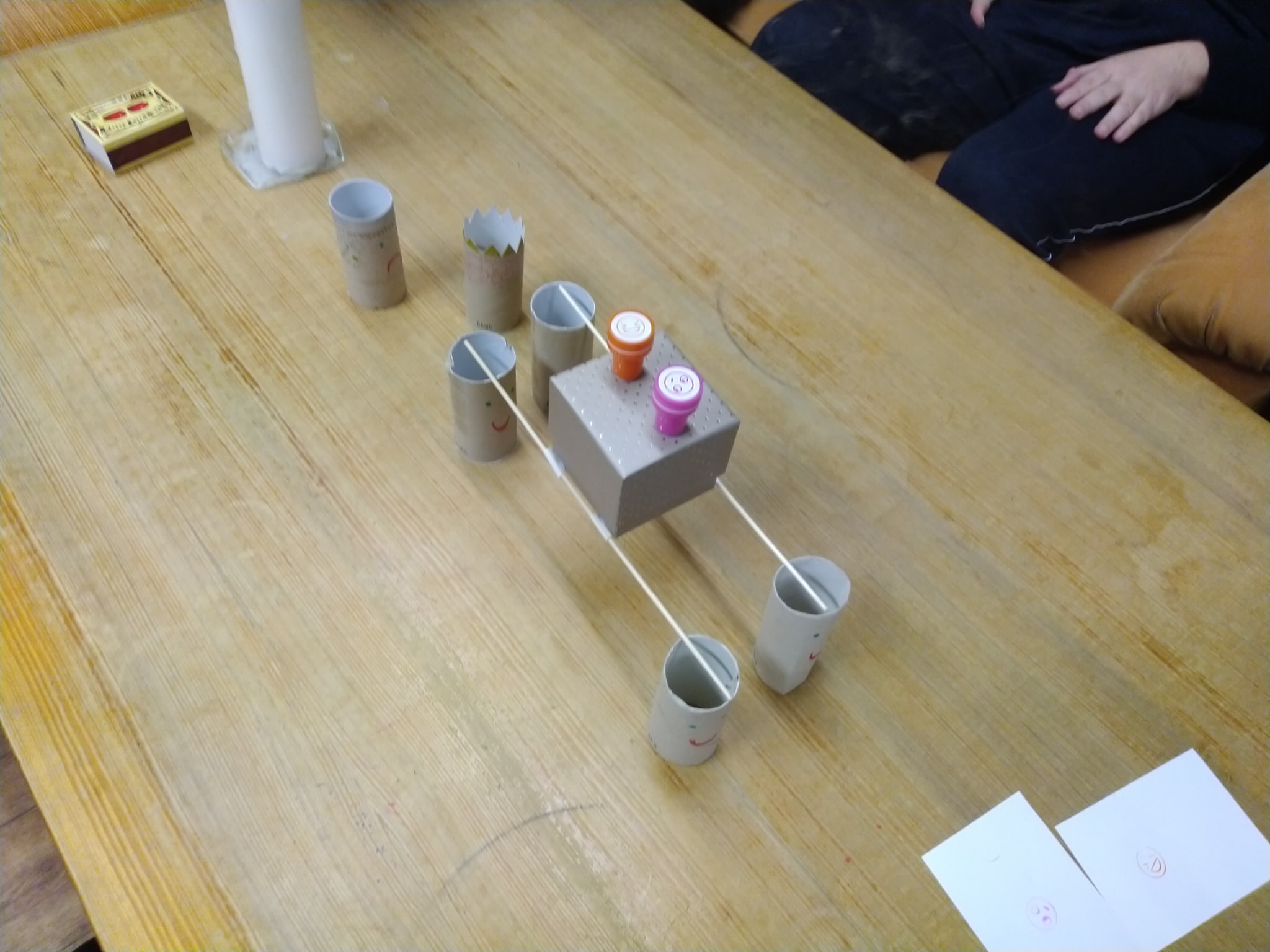 – Plakát k výstavě: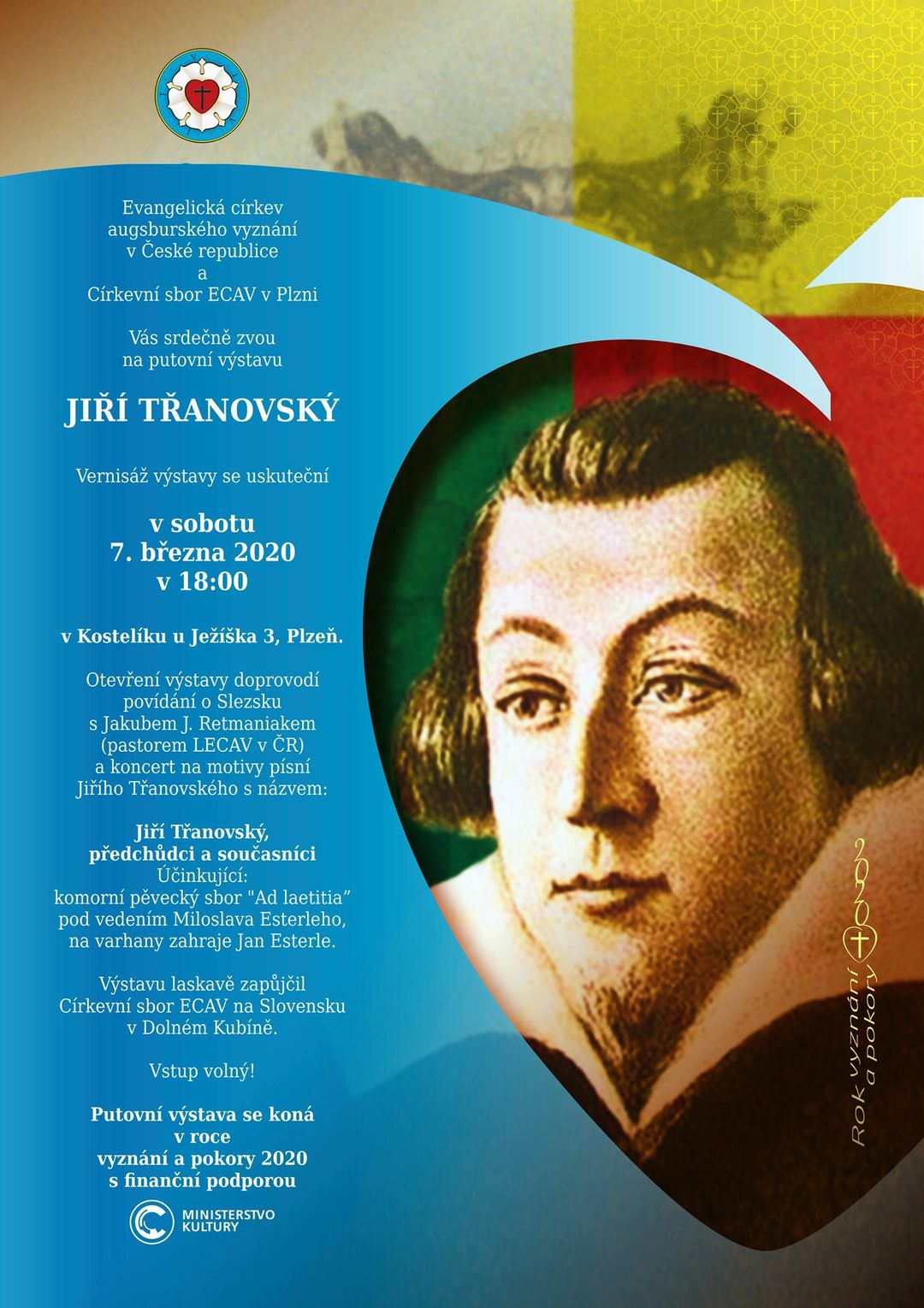 4. Závěrem– Statistika úřadu:Sborový konvent se odehrál jediný: výroční a řádný, a sice 17. 2. 2020.Sborové presbyterstvo zasedalo celkem 7× – 23. 1. (řádně), 17. 2. (mimořádně s konventem), 25. 6. (řádně), 2. 9. (řádně), 14. 9. (mimořádně), 1. 10. (řádně) a 21. 12. (řádně).– Statistika členské základny sboru: Na konci roku 2019 měl sbor 35 členů na konci roku 2020 pak již 38 členů, což je nárůst o 3 členy.Křtem přibyla čtveřice dětí (viz výše).1. 8. 2020 se ze sboru odhlásila a přehlásila se do CS ECAV v Praze tam žijící ses. Veronika Alžběta Vytlačilová.– Jelikož byla na synodu církve, který se konal distančně (hlasování per rollam) přijata nová „Koncepce rozvoje církve pro roky 2021–2025“, otevřely se pro sbor otázky dalšího směřování.– Br. farář vykonával po celý rok 2020 zároveň funkci administrátora CS v Praze, což mu zabíralo část jeho času.– No tomto místě by se slušelo uvést výhled pro sbor do budoucna, jenže já tuto svou práci píši až / už v polovině roku následujícího (6/2021). Tak jen přidám slova naděje, že snad druhá polovina roku 2021 bude již zdravotní krizí, která nás provázela po celý rok Páně 2020 a stále nás provází, přece jen poznamenána méně, že se podaří situaci zvládnout. Za to se také modlím.– Otevřenou otázkou zůstává, jak si náš sbor povede v časech, kdy je jednak potřeba myslet na samofinancování církve, jednak na obzoru vážná ekonomická krize… ale vzdor tomu všemu (a tak trochu i díky tomu všemu, neboť nám to říká, že my to „v rukou“ rozhodně nemáme) máme naději, že jsme v dobrých Božích rukách, naší nadějí je právě proto Kristus!S modlitbou na Vás všechny myslíbratr Tomáš, Váš farářP.S.: Díky, celému sboru! Tedy Bohu díky!Stručný přehledV Plzni, 15. června 2021	Tomáš Matouš Živný, sborový farář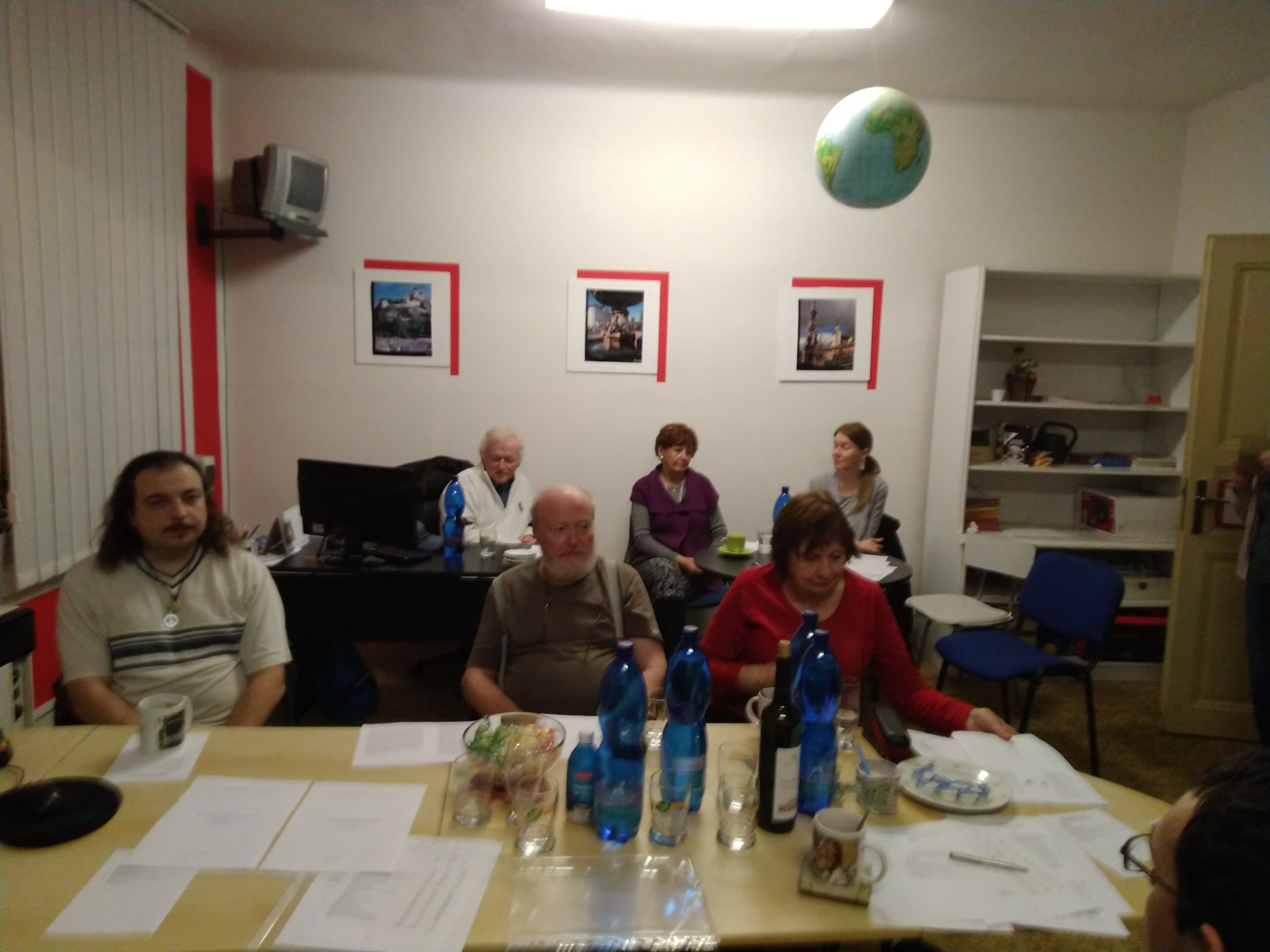 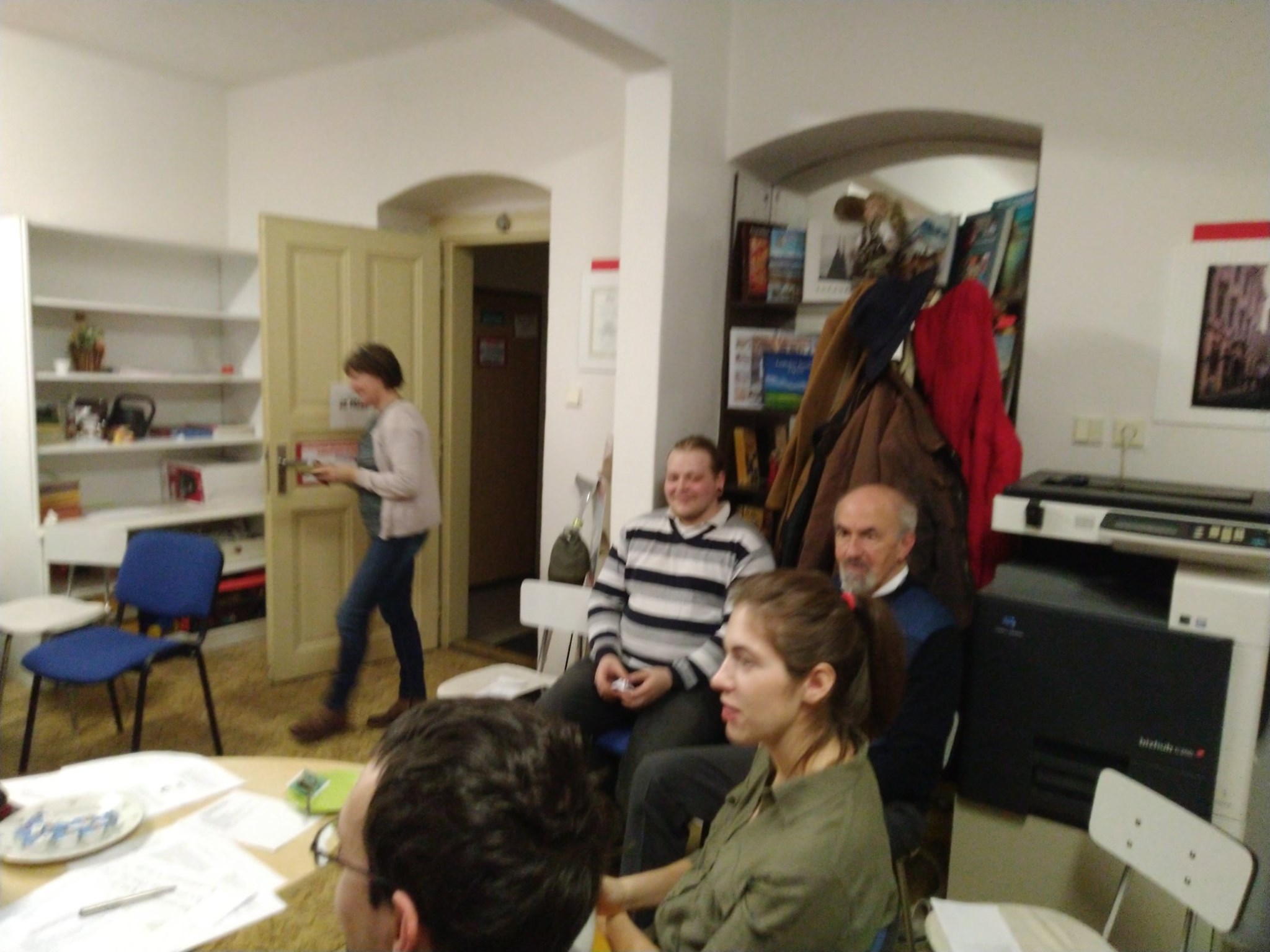 0.Členové sboru38 (+3)1.BohoslužbyNeděle 19.00 (vždy s Večeří Páně, ekumenická)Pondělí 18.00 (česká tradice, vždy s Večeří Páně)Neděle občasně (slovenská tradice)nekonány: 13. 3. – 1. 5. 20202.„nedělní účast“– nerelevantní –3.Křest4× (vše děti)4.Konfirmacežádná5.Církevní sňatek / požehnání manželství3×6.Církevní pohřeb2×7.Dětská besídka– nekoná se –8.Vyučování náboženství1× týdně, pátek 13.30Pokud škola funguje.9.Biblická hodina1× týdně řádná1× týdně ob měsíc, DČCE Človíček1× týdně soukromá11.Na pivo / kafe s farářem8×